НАРУЧИЛАЦКЛИНИЧКИ  ЦЕНТАР ВОЈВОДИНЕул. Хајдук Вељкова бр. 1, Нови Сад(www.kcv.rs)ОБАВЕШТЕЊЕ О ЗАКЉУЧЕНОМ УГОВОРУ У ПОСТУПКУ ЈАВНЕ НАБАВКЕ БРОЈ 55-19-OВрста наручиоца: ЗДРАВСТВОВрста предмета: Опис предмета набавке, назив и ознака из општег речника набавке: Набавка нерегистрованoг лека ван Листе лекова – dexmedetomidin концентрат за раствор за инфузију (100mcg/ml) 2ml за потребе Клиничког центра Војводине33600000 – фармацеутски производиУговорена вредност: без ПДВ-а 694.500,00 динара, односно 763.950,00 динара са ПДВ-ом.Критеријум за доделу уговора: најнижа понуђена ценаБрој примљених понуда: 3Понуђена цена: Највиша: 765.000,00 динараНајнижа: 694.500,00 динараПонуђена цена код прихваљивих понуда:Највиша: 765.000,00 динараНајнижа: 694.500,00 динараДатум доношења одлуке о додели уговора: 15.04.2019. годинеДатум закључења уговора: 09.05.2019. годинеОсновни подаци о добављачу:„Medikunion“ д.о.о. ул. Вишњичка бр. 57а, БеоградПериод важења уговора: до дана у којем добављач у целости испоручи наручиоцу добра, односно најдуже годину дана.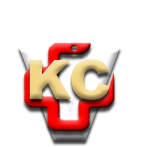 КЛИНИЧКИ ЦЕНТАР ВОЈВОДИНЕАутономна покрајина Војводина, Република СрбијаХајдук Вељкова 1, 21000 Нови Сад,т: +381 21/484 3 484 e-адреса: uprava@kcv.rswww.kcv.rs